Big 3 Warm Up 02/25Word of the Day:  ReprieveVerbto prevent (something) from being closed, destroyed, etc., for a period of timeExample Sentence: The library has been reprieved and will remain open for at least another year.8th Grade Social Studies TriviaThe capital of what country, named Monrovia, was named after James Monroe? It is the only non-U.S. capital city to be named after a U.S. president.Picture Response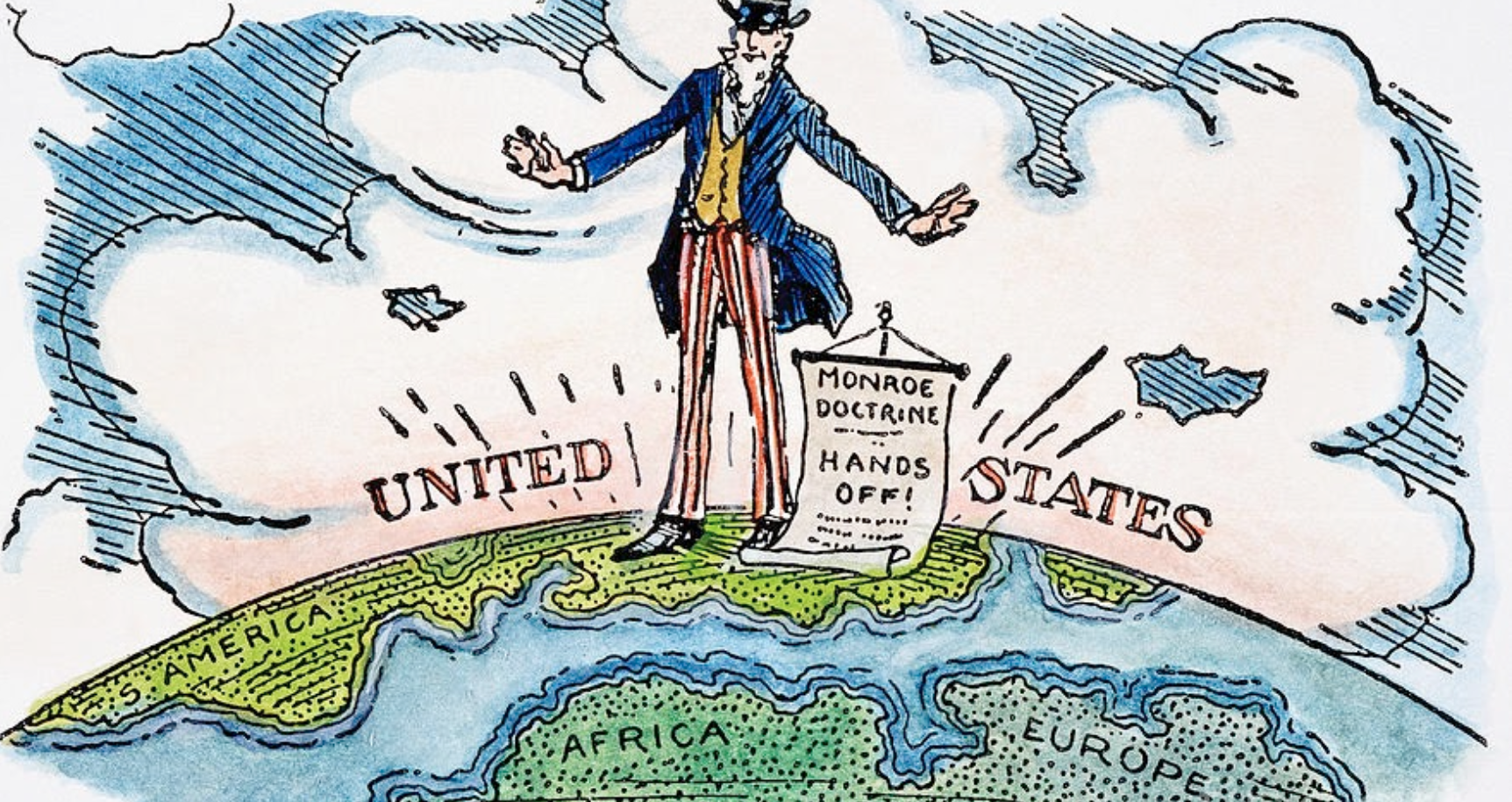 Write two to three sentences based off the picture/paintingQuote of the Day
Never in the field of human conflict was so much owed by so many to so few. 
Liberia